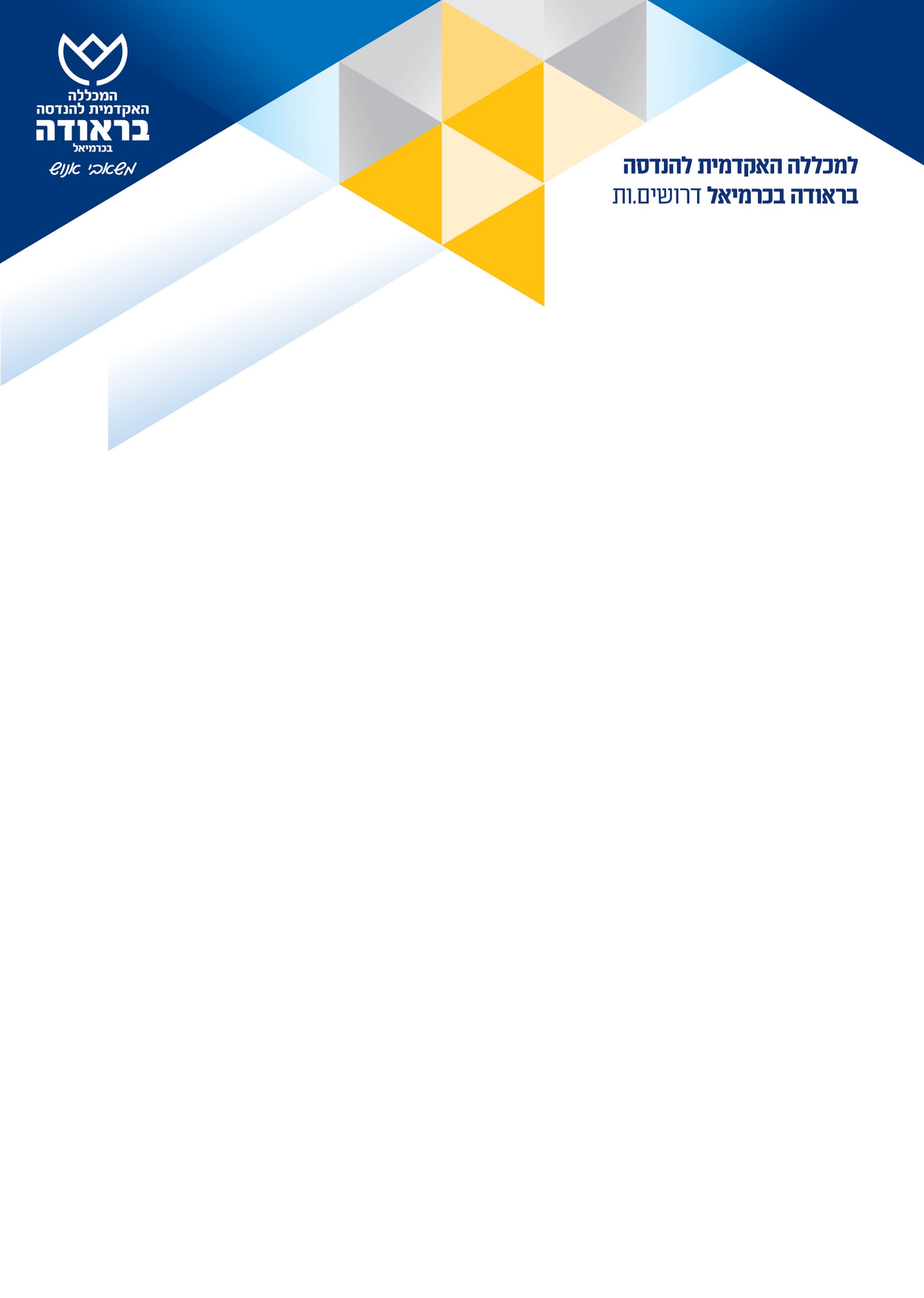 חיצונילמחלקת לוגיסטיקה ורכשדרוש/האחראי/ת מחסןתכולת התפקיד :ניהול מלאי המחסןהפקת דרישות רכש והעברתן למחלקת הרכשקבלת טובין מספקים חלוקת אספקה לפי דרישהטיפול בדואר המכללה  - עבודה מול דואר ישראל, נכנס ויוצאעבודה מול חברות השילוח קריאת מונים וניהול רישום שימוש במכונות צילום, השוות הנתונים לדוחות של קבלןקריאת מונים וניהול רישום צריכת מים וחשמל של קבלני מזוןהשכלה וקורסים:קורס מקצועי בתחום ניהול מחסן – יתרון כישורים וניסיון:ניסיון בניהול מחסן וספירת מלאי לפחות 3 שנים - חובהשליטה טובה ביישומי  Office - Word, Excel, Outlook - חובהידע ויכולת טכנולוגית בסיסית - חובהתודעת שירות גבוהה אמפטיה, יכולת הקשבה וגישה סבלנית ומכבדת תפקוד יעיל בתנאי לחץ ועומססדר, כושר ארגון, יכולת עבודה עצמאיתיכולת למידה מהירהיכולת ונכונות להשתלבות בעבודות צוותהיקף המשרה: 100%  משרה.זמינות מיידית.קורות חיים יש לשלוח אל כרמית מחלקת משאבי אנוש – jobscv@braude.ac.ilהמכללה פועלת לגיוון תעסוקתי ומעודדת הגשת מועמדויות מכלל המגזריםניתן להגיש מועמדות עד לתאריך 20/07/2023